Разъяснения положений документации о закупке от 30.11.2020 г. № 1 (Извещение от 27.11.2020 г. № ЗКЭФ-ДЭ-331)Приложение к разъяснению положений документации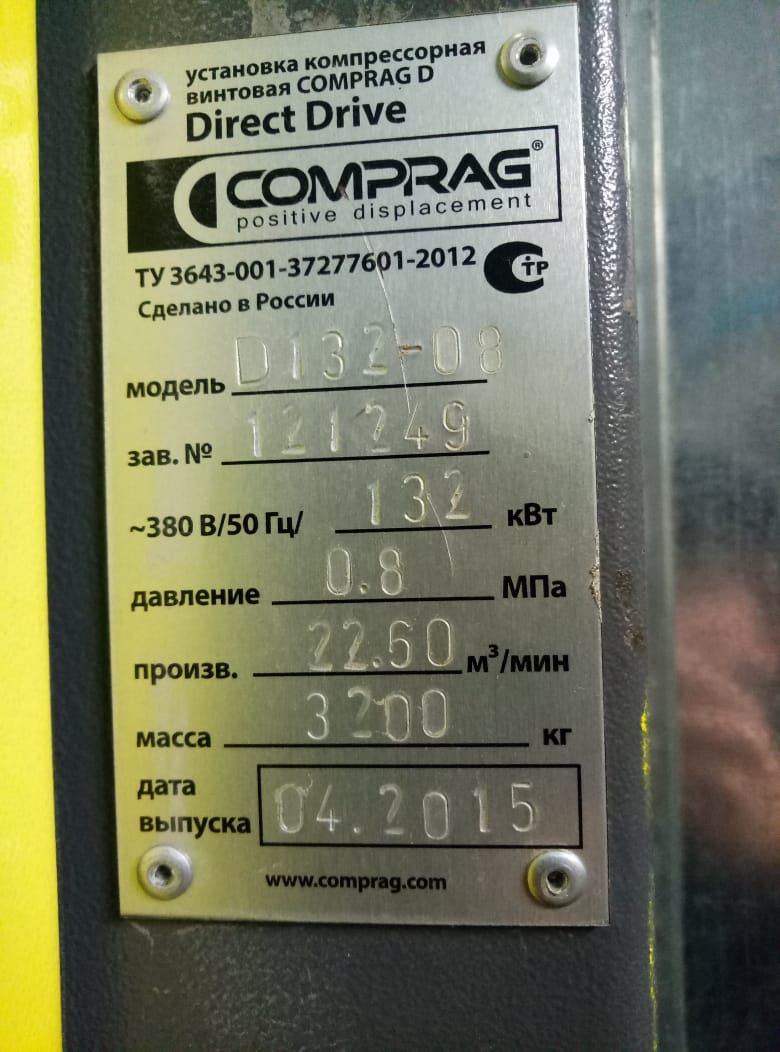 № п/пВопросРазъяснения1Просим для корректного подбора запчастей по ТЗ приложить к документации к закупке фотографию шильдика от компрессора Компраг (модель D132-08), на котором указаны модель, серийный номер, год производства и прочие данные компрессораФотография шильдика с данными приложена в приложении к настоящему разъяснению положений документации